WNIOSEK O PRZYJĘCIE DZIECKADO PRZEDSZKOLA SAMORZĄDOWEGO NR 1 W DOBRYM MIEŚCIENA ROK SZKOLNY  2022/23Przedszkolem pierwszego wyboru jest Przedszkole nr ...................................................................................(jeżeli karta złożona została w więcej niż jednym przedszkolu – w każdej karcie zgłoszenia jako pierwszego wyboru należy wpisywać to samo przedszkole)Kartę złożyłam/em również w przedszkolach nr ...............................................................................................DANE IDENTYFIKACYJNE DZIECKAADRES ZAMIESZKANIA DZIECKAADRES ZAMELDOWANIA DZIECKADEKLAROWANE GODZINY POBYTU  W PRZEDSZKOLUDANE RODZICÓW/OPIEKUNÓW PRAWNYCHINNE WAŻNE ZDANIEM RODZICÓW/OPIEKUNÓW PRAWNYCH INFORMACJE DOT. DZIECKA  (np.: alergie i inne.) KRYTERIA USTAWOWE PRZYJĘCIA DO PRZEDSZKOLA (wpisać x we właściwą kratkę)KRYTERIA DODATKOWE    (wpisać x we właściwą kratkę, w pkt 4 liczbę godzin) DEKLARACJE, ZOBOWIĄZANIA RODZICÓW /OPIEKUNÓW * niewłaściwą odpowiedź skreślićDo wniosku dołącza się:dokumenty potwierdzające spełnianie poszczególnych kryteriów, odpowiednio:oświadczenie o wielodzietności rodziny kandydata,orzeczenie o potrzebie kształcenia specjalnego wydane ze względu na niepełnosprawność, orzeczenia o niepełnosprawności lub o stopniu niepełnosprawności lub orzeczenia równoważne w rozumieniu przepisów ustawy z dnia 27 sierpnia 1997 r. o rehabilitacji zawodowej i społecznej oraz zatrudnianiu osób niepełnosprawnych, (tekst jednolity Dz.U. z 2011 r. Nr 127, poz. 721 z późn. zm.)prawomocny wyrok sądu rodzinnego orzekający rozwód lub separację lub akt zgonu oraz oświadczenie o samotnym wychowywaniu dziecka oraz niewychowywaniu  żadnego dziecka wspólnie z jego rodzicem,dokument poświadczający objęcie dziecka pieczą zastępczą zgodnie z ustawą z dnia 9 czerwca 2011 r. o wspieraniu rodziny i systemu pieczy zastępczej; (tekst jednolity Dz.U. z 2011 r. Nr 127, poz. 721 z późn. zm.)zaświadczenie poświadczające zatrudnienie (od każdego z rodziców/prawnych opiekunów/rodziców zastępczych) z zakładu pracy a w przypadku samozatrudnienia wpis do działalności gospodarczej albo poświadczenie rozliczania się z ZUS, KRUS lub Urzędem Skarbowym,pisemna deklaracja rodzica (prawnego opiekuna, rodzica zastępczego) o kontynuowaniu wychowania przedszkolnego przez rodzeństwo kandydata w tym przedszkoluzaświadczenie z MOPS o korzystaniu z pomocy lub wsparciaOŚWIADCZENIE DOTYCZACE TREŚCI ZGŁOSZENIA I OCHRONY DANYCH OSOBOWYCH Uprzedzeni o odpowiedzialności karnej z art. 233 k.k. oświadczamy, że podane powyżej dane są zgodne ze stanem faktycznym. (Dz.U. z 1997 r. Nr 88, poz. 553 z późn. zm.)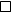 Przyjmujemy do wiadomości, że dane zawarte w oświadczeniach  mogą podlegać dalszej weryfikacji w przypadku wątpliwości co do ich prawdziwości.......................................................................                                    ...................................................................Data i podpis matki (opiekuna prawnego)                                       Data i   podpis ojca (opiekuna prawnego) Oświadczam że zgodnie z art. 24 ust. 1 ustawy z dnia 29 sierpnia 1997 r. o ochronie danych osobowych (tekst jednolity: Dz.U.2016.922 t.j. z dnia 2016.06.28) oraz zgodnie z art. 13 ust. 1 i 2 (RODO) Rozporządzenia Parlamentu Europejskiego i Rady (UE) 2016/679 z 27 kwietnia 2016 r. zostałem/am poinformowany/na, iż: administratorem danych osobowych moich i mojego dziecka jest Przedszkole Samorządowe nr 1 z siedzibą przy ul. Warszawskiej 7A, 11-040 Dobre Miasto, dane osobowe dziecka i moje przetwarzane będą w celu przyjęcia dziecka do przedszkola, a następnie włączone do dokumentacji dziecka i przetwarzane w zakresie działalności przedszkola, dane będą udostępniane jedynie podmiotom do tego upoważnionym na podstawie przepisów prawa,mam prawo dostępu do treści danych swoich i dziecka, a także do poprawiania ich, oraz do bycia zapomnianym w chwili kiedy przepisy prawa na to pozwolą podanie moich danych osobowych Przedszkolu jest niezbędne do wypełnienia przez Przedszkole obowiązków wynikających z przepisów prawa.  .................................................................                                       ...................................................................        podpis matki (opiekuna prawnego)                                                            podpis ojca (opiekuna prawnego)DECYZJA KOMISJI KWALIFIKACYJNEJ:Komisja Kwalifikacyjna na posiedzeniu dnia ......................................................................................zakwalifikowała  / niezakwalifikowała   w/w dziecko  do Przedszkola Samorządowego nr 1 na ..............  godz.   i    ............... posiłki  dziennie od dnia ............................. 2022 roku.Podpisy  Komisji:                                                 Przewodniczący : ......................................................Członek : ..................................................................Członek: ...................................................................      Dobre Miasto, dnia ......................................... 2022 r.IMIĘ:NAZWISKO:DATA I MIEJSCE URODZENIA:DATA I MIEJSCE URODZENIA:DATA I MIEJSCE URODZENIA:PESELPESELPESELPESELPESELPESELPESELPESELPESELPESELPESELUL.NR DOMUNR DOMUNR LOKALUKODMIEJSCOWOŚĆMIEJSCOWOŚĆUL.NR DOMUNR DOMUNR LOKALUKODMIEJSCOWOŚĆMIEJSCOWOŚĆOD ………………………..       (proszę wpisać datę)GODZINY POBYTU Od ................     Do  ...................Ilość godzin dziennie: …….IMIĘIMIĘIMIĘIMIĘNAZWISKONAZWISKONAZWISKONAZWISKONAZWISKONAZWISKOADRES ZAMIESZKANIAADRES ZAMIESZKANIAADRES ZAMIESZKANIAADRES ZAMIESZKANIAADRES ZAMIESZKANIAADRES ZAMIESZKANIAADRES ZAMIESZKANIAADRES ZAMIESZKANIAADRES ZAMIESZKANIAADRES ZAMIESZKANIAADRES ZAMELDOWANIAADRES ZAMELDOWANIAADRES ZAMELDOWANIAADRES ZAMELDOWANIAADRES ZAMELDOWANIAADRES ZAMELDOWANIAADRES ZAMELDOWANIAADRES ZAMELDOWANIAADRES ZAMELDOWANIAADRES ZAMELDOWANIATelefony kontaktowe :Telefony kontaktowe :Telefony kontaktowe :Telefony kontaktowe :Telefony kontaktowe Telefony kontaktowe Telefony kontaktowe Telefony kontaktowe e-mail :e-mail :Kryteria ustawoweTAKNIE1. Dziecko z rodziny wielodzietnej (troje i więcej dzieci).2. Dziecko niepełnosprawne (orzeczenie o niepełnosprawności).3. Dziecko, którego jedno z rodziców (prawnych opiekunów) jest niepełnosprawne.4. Dziecko, którego oboje rodziców (prawni opiekunowie) są niepełnosprawni.5. Dziecko, którego rodzeństwo ma orzeczony stopień niepełnosprawności.6. Dziecko samotnie wychowywane przez rodzica (prawnego opiekuna).7. Dziecko wychowywane w rodzinie zastępczej.Kryteria dodatkoweTAKNIEPozostawanie rodziców (prawnych opiekunów, rodziców zastępczych) kandydata lub rodzica samotnie wychowującego dziecko w zatrudnieniu w pełnym wymiarze czasu pracy lub prowadzenie przez nich działalności gospodarczej.Kandydat posiada rodzeństwo, które w nowym roku szkolnym będzie kontynuować edukację w tym przedszkoluKandydat, którego rodzeństwo również ubiega się o przyjęcie do tego samego przedszkola – potwierdzone dokumentem: oświadczenie rodzica informujące o jednoczesnym aplikowaniu w postępowaniu rekrutacyjnym rodzeństwa kandydataDeklaracje , zobowiązania rodzicówDeklaracje , zobowiązania rodzicówDeklaracje , zobowiązania rodzicówWyrażam zgodę na udział mojego dziecka w wycieczkach organizowanych w przedszkolu.Tak*Nie*Wyrażam zgodę na zamieszczanie wizerunku (zdjęć, filmików z uroczystości) mojego dziecka na stronie internetowej przedszkolaTak*Nie*Wyrażam zgodę na kontrolę stanu higienicznego mojego dziecka.Tak*Nie*Wyrażam zgodę na przetwarzanie i wykorzystywanie danych osobowych mojego dziecka oraz naszych, jako jego opiekunów w celach rekrutacyjnych dziecka a następnie w zakresie działalności Przedszkola zgodnie z art.7 pkt 5 Ustawy z dnia 29 sierpnia 1997 r. o ochronie danych osobowych (Dz.U.2016.922  z dnia 2016.06.28), art. 4 pkt 11 (RODO) Rozporządzenia Parlamentu Europejskiego i Rady (UE) 2016/679 z 27 kwietnia 2016 r. oraz  ustawy z dnia 14 grudnia 2016 r. Prawo Oświatowe (Dz. U. z 2017 r., poz.59 ) ROZPORZĄDZENIA MINISTRA EDUKACJI NARODOWEJ z dnia 16 marca 2017 r. w sprawie przeprowadzania postępowania rekrutacyjnego oraz postępowania uzupełniającego do publicznych przedszkoli, szkół i placówek (Dz. U. poz. 610), ROZPORZĄDZENIA MINISTRA EDUKACJI NARODOWEJ z dnia 21 grudnia 2017 r. w sprawie sposobu prowadzenia przez publiczne przedszkola, szkoły i placówki dokumentacji przebiegu nauczania, działalności wychowawczej i opiekuńczej oraz rodzajów tej dokumentacji (Dz. U. z 2017 r. poz.2474)Tak*Nie*Zobowiązuję się do:Przestrzegania postanowień Statutu Przedszkola Regularnego uiszczania wymaganych opłat ustalonych przez Radę Miejską w Dobrym Mieście w wyznaczonym terminie.Uczestniczenia w zebraniach rodzicówPrzyprowadzania i odbierania dziecka z przedszkola osobiście lub przez osobę pełnoletnią  i pisemnie upoważnioną, zapewniającą dziecku bezpieczeństwo.Zobowiązuje się do niezwłocznego informowania przedszkola na piśmie o zmianach danych osobowych, danych adresowych.Zobowiązuje się również do pisemnego poinformowania przedszkola, z miesięcznym wyprzedzeniem o rezygnacji z miejsca w przedszkolu oraz o wszelkich zmianach dotyczących  ilości godzin pobytu dziecka w przedszkolu.Zobowiązuję się do przyprowadzania do przedszkola dziecka zdrowego.